МУНИЦИПАЛЬНОЕ АВТОНОМНОЕ УЧРЕЖДЕНИЕ КУЛЬТУРЫ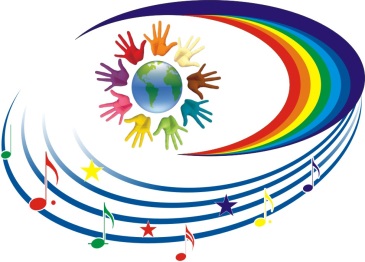 НАТАЛЬИНСКОГО МУНИЦИПАЛЬНОГО ОБРАЗОВАНИЯБАЛАКОВСКОГО МУНИЦИПАЛЬНОГО РАЙОНАСАРАТОВСКОЙ ОБЛАСТИ«НАТАЛЬИНСКИЙ ЦЕНТР КУЛЬТУРЫ»413801 с.Натальино, Балаковского района, Саратовской области, ул. Карла Маркса, д.21Утверждаю:Директор МБУК «Натальинский ЦК»А.В.ДолговПЛАНмероприятий празднования ко Дню защиты  детей.№Наименование мероприятияНаименование мероприятияДата, время, место проведенияДата, время, место проведенияОтветственныйОтветственныйКонцертно - игровая программа «Здравствуй лето»Концертно - игровая программа «Здравствуй лето»01.06.202316.30 СДКс. Матвеевка01.06.202316.30 СДКс. МатвеевкаЕлшина А.А.Зав. сектором"Здравствуй лето красное" игровая программа для детей"Здравствуй лето красное" игровая программа для детей01.06.2314:00СКС. Старая Медынка01.06.2314:00СКС. Старая МедынкаТихомирова В.ВЗав.сектором СК«Лето в гости всех зовет» 
Праздничная программа«Лето в гости всех зовет» 
Праздничная программа01.06. 
12.00  СДК п.Николевский01.06. 
12.00  СДК п.НиколевскийЛеончик Н.П.
зав.сектором«Ура, каникулы»
 конкурс рисунков на асфальте«Ура, каникулы»
 конкурс рисунков на асфальте01.06. 
13.00 тер-я СДКп.Николевский01.06. 
13.00 тер-я СДКп.НиколевскийШмидт Т.Г.
рук.кружкаРазвлекательная программа «Счастье, солнце, дружба – вот, что детям нужно!»Развлекательная программа «Счастье, солнце, дружба – вот, что детям нужно!»01.06                           11:00                                школьнаяПлощадкаС.Хлебновка01.06                           11:00                                школьнаяПлощадкаС.ХлебновкаСливина И.Н.Конкурс рисунков на асфальте «Яркие краски детства»Конкурс рисунков на асфальте «Яркие краски детства»01.0612:00школьнаяплощадкас.Хлебновка01.0612:00школьнаяплощадкас.ХлебновкаСливина И.Н.Рисунки на асфальте «Радуга чудес»Рисунки на асфальте «Радуга чудес»01.06
10.30Территория СДК с.Николевка01.06
10.30Территория СДК с.НиколевкаВолгина А.Ю.Рук.кружкаПраздничная программа  в День защиты детей «Чудо великое – дети»Праздничная программа  в День защиты детей «Чудо великое – дети»01.06
11.00СДКс.Николевка01.06
11.00СДКс.НиколевкаАвдеева М.МЗав.секторомКонкурсно-игровая программа «Сказочная страна». Направленная надуховно-нравственное воспитание на основе Российских традиционныхценностей. (музыка, конкурсы, игры)Конкурсно-игровая программа «Сказочная страна». Направленная надуховно-нравственное воспитание на основе Российских традиционныхценностей. (музыка, конкурсы, игры)01.06.2023
12.00СКс.Андреевка01.06.2023
12.00СКс.АндреевкаКороткова Г.К.
Зав. секторомОтчётный концерттанцевальной студии “Калейдоскоп”,модельной студии “Конфетти”Отчётный концерттанцевальной студии “Калейдоскоп”,модельной студии “Конфетти”01.0611:00СДК п.Новониколаевский01.0611:00СДК п.НовониколаевскийКосолапкина А. П.Зав.сектором СДКТанцевальный вечер«Зажигай!»Танцевальный вечер«Зажигай!»01.0617:00СДКп.Новониколаевский01.0617:00СДКп.НовониколаевскийКосолапкина А. П.Зав.сектором СДКИгровая программа «На всех парусах в лето»Игровая программа «На всех парусах в лето»01.06.23г11:00СДК п.Грачи01.06.23г11:00СДК п.ГрачиВласенко О.А.Зав.секторомПраздник красок для детей «Радуга-дуга»Праздник красок для детей «Радуга-дуга»03.06.23г16:00СДКп.Грачи03.06.23г16:00СДКп.ГрачиКулыгина Н.И.Рук.кружкаКонцертно - игровая программа                    «Дети, солнце, лето»Показ мультфильма.Концертно - игровая программа                    «Дети, солнце, лето»Показ мультфильма.01.06.202310:00ЦК с.Натальино01.06.202310:00ЦК с.НатальиноЗав.отделом культурыОрощук Е.А.Рук.кружкаЛевин Е.Г.Конкурс рисунков на асфальте«Ура, каникулы!!!»Конкурс рисунков на асфальте«Ура, каникулы!!!»02.06.202316:00 Летняя эстрада с.Натальино02.06.202316:00 Летняя эстрада с.НатальиноРук.кружка .Козырева Н.А.Конкурс и выставка детских рисунков «Страна Детство»Конкурс и выставка детских рисунков «Страна Детство»01.11:00СДК с.Подсосенки01.11:00СДК с.ПодсосенкиРук.кружка .Андреева Е.А.Развлекательная программа для детей «Волшебный мир детства» Развлекательная программа для детей «Волшебный мир детства» 01.06.23г11.00у здания СДК п.Голованвский01.06.23г11.00у здания СДК п.ГолованвскийРук. кружка Шиблева Ю.П. Конкурс рисунков на асфальте "На земле друзьям не тесно" Конкурс рисунков на асфальте "На земле друзьям не тесно" 01.06.23г12.00у здания СДК Голованвский01.06.23г12.00у здания СДК ГолованвскийРук. кружка Шиблева Ю.П. Детская дискотека «Мы такие разные»  Детская дискотека «Мы такие разные»  01.06.23г18.00у здания СДК Голованвский01.06.23г18.00у здания СДК ГолованвскийРук. кружка Шиблева Ю.П. 